ДОДАТОК. Приклад оформлення текстової частини пояснювальної запискиАНОТАЦІЯПояснювальна записка до випускної роботи магістра: 
___ с., ___ рис., ___ табл., ___ джерело.Мета роботи – .Об’єкт роботи – .Предмет роботи ‒ .Текст анотації (до 1 аркушу)КЛЮЧОВІ СЛОВА:ЗМІСТАнотація	2Зміст	3Вступ	4Розділ 1. Назва розділу 1	51.1 Назва підпункту	51.2 Назва підпункту 	5Розділ 2. Назва розділу 1	62.1 Назва підпункту	62.2 Назва підпункту	6Розділ 3. Назва розділу 1	73.1 Назва підпункту	73.2 Назва підпункту	73.3 Назва підпункту	7Висновки	8Список використаної літератури	9ВСТУПТекст вступу.РОЗДІЛ 1. НАЗВА РОЗДІЛУ1.1 Назва підпунктуТекст підпункту.Приклад посилання на рисунок у тексті: рис. 1.1.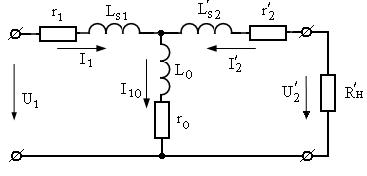 Рисунок 1.1 – Назва рисункаПриклад посилання на таблицю у тексті: табл. 1.1.Таблиця 1.1 –Назва таблиціПриклад оформлення формули:                                             (1.1)де  – струм, А;	 – опір, Ом.Висновок до розділу 1Текст висновку до розділу.РОЗДІЛ 2. НАЗВА РОЗДІЛУ2.1 Назва підпунктуТекст підпункту.Приклад посилання на рисунок у тексті: рис. 2.1.Рисунок 2.1 – Назва рисункаПриклад посилання на таблицю у тексті: табл. 2.1.Таблиця 2.1 –Назва таблиціПриклад оформлення формули:                                             (2.1)де  – струм, А;	 – опір, Ом.Висновок до розділу 2Текст висновку до розділу.РОЗДІЛ 3. НАЗВА РОЗДІЛУ3.1 Назва підпунктуТекст підпункту.Приклад посилання на рисунок у тексті: рис. 3.1.Рисунок 3.1 – Назва рисункаПриклад посилання на таблицю у тексті: табл. 3.1.Таблиця 3.1 –Назва таблиціПриклад оформлення формули:                                             (3.1)де  – струм, А;	 – опір, Ом.Висновок до розділу 3Текст висновку до розділу.ВИСНОВКИ1. Текст висновку2. Текст висновку3. Текст висновкуСПИСОК ВИКОРИСТАНОЇ ЛІТЕРАТУРИ1.2.3.4.5.ДОДАТКИ№ з/п123№ з/п123№ з/п123